

Lump Sum Awards Approval Form 2017/2018 
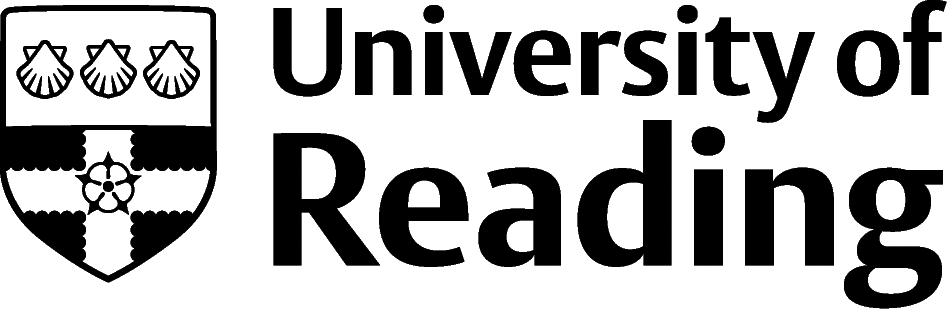 
Please note:Awards will be paid in the next available salary run following receipt of a fully completed and authorised form.Older versions of the Lump Sum Approval Form will not be accepted and will be returned.This form will not be accepted after 1st January 2018.  With effect from 1st January 2018, all Lump Sum Awards must be submitted on-line: https://hrforms.reading.ac.uk Name of recipientPayroll numberService or Academic SchoolFunction or SchoolDepartmentValue of awardPlease indicate the professional behaviours demonstrated in this submission Achieving Results Demonstrating Excellence Embracing & Enabling ChangePlease indicate the professional behaviours demonstrated in this submission Working Together  Developing Self & Others Finding Innovative SolutionsReason for awardPlease attach a copy of the letter to the individual to be placed on their personal file.APPROVALSAPPROVALSAPPROVALSAPPROVALSHead of Service/Head of SchoolSignature

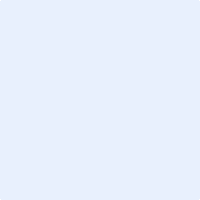 Signature

Director of HR
(If award is £1,500 or more)Signature

Signature

FOR HR USE ONLYFOR HR USE ONLYDate receivedJob familyCost codeSignaturePassed to HR Ops